	В соответствии с письмом департамента образования Белгородской области от  24.09.2019  №  9-09/11/5212 «О представлении информации» управление образования  администрации Ракитянского района предоставляет информацию согласно приложению по состоянию на 1 октября 2019 года.Приложение: на 9 л. в 1 экз.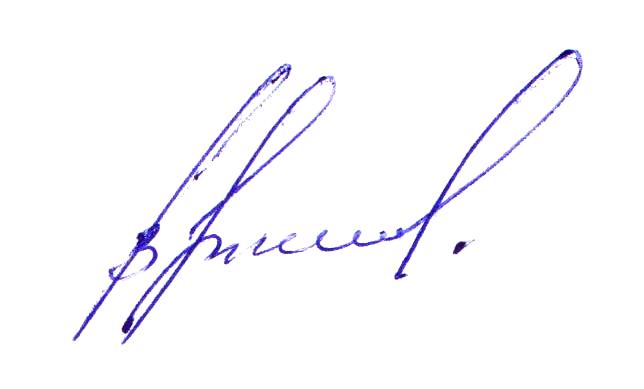 Заместитель начальника управления образования                                                            В.Н. ТкачевБилан Наталья Анатольевна8(47245)55-5-86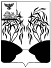 УПРАВЛЕНИЕ ОБРАЗОВАНИЯадминистрации Ракитянского районаБелгородской областипл. Советская,4, п.Ракитное,Ракитянский районБелгородская обл. 309310Телефон/факс 8(47245) 5-56-76e-mail: ronorak@rambler.ruПервому заместителю начальника департамента – начальнику управления образовательной политики департамента образования Белгородской областиРухленко Н.М.№ _209-11-2742_от _05.11.2019 г.На________________________________О представлении информации 